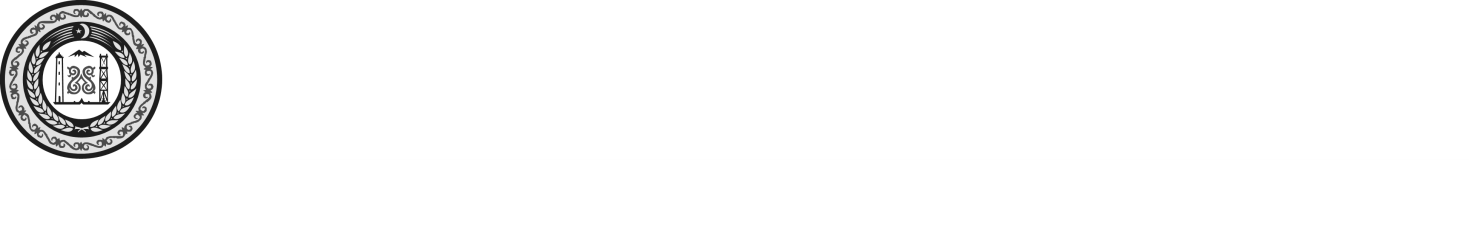 АДМИНИСТРАЦИЯ КИРИНСКОГО СЕЛЬСКОГО ПОСЕЛЕНИЯШАРОЙСКОГО МУНИЦИПАЛЬНОГО РАЙОНАЧЕЧЕНСКОЙ РЕСПУБЛИКИНОХЧИЙН РЕСПУБЛИКИН ШАРОЙН МУНИЦИПАЛЬНИ К1ОШТАН КИРИ  ЮЬРТАН АДМИНИСТРАЦИПРОТОКОЛот 20.12.2023г                          с. Кири                                             № 04Заседание рабочей группы администрации   Киринского с/ппо обеспечению безопасности дорожного движенияПРЕДСЕДАТЕЛЬСТВОВАЛ:Глава администрации Киринского сельского поселенияМусалов Хасан ДузаевичПрисутствовали: 1. Мусалова Х.К – специалист 1- разряда  администрации, секретарь рабочей группы.Члены рабочей группы:Магомедов А.М   -  УУП селаБасиров А.С - имам селаПриглашенные: М.М. Мусалов – председатель Совета депутатов Киринского с/пПОВЕСТКА ДНЯ:      1. Профилактические мероприятия по профилактике аварийности и детского травматизма «Дорожная безопасность», «Внимание дети» и т.д.СЛУШАЛИ:Х.Д. Мусалова руководителя рабочей группы по обеспечению безопасности дорожного движения на территории Киринского сельского поселения РЕШИЛИ:      1.1. Принять к сведению информацию, изложенную в докладе  Мусалова Х.Д., руководителя рабочей группы по обеспечению безопасности дорожного движения на территории   сельского поселения.       1.2. Рекомендовать с  УУП села Кири Магомедову А.М продолжить информационно - разъяснительные беседы по профилактике аварийности и детского травматизма, и по дорожной безопасности с учащимися.Сроки исполнения:постоянно.      2. Мероприятие по снижению аварийности на автомобильных дорогах, и безопасности дорожного движения в осеннее – зимний период 2022- 2023 гг.СЛУШАЛИ:Х.Д. Мусалова руководителя рабочей группы по обеспечению безопасности дорожного движения на территории   сельского поселения в осеннее - зимний периодРЕШИЛИ:      2.1. Принять к сведению информацию, изложенную в докладе  Мусалова Х.Д., руководителя рабочей группы по обеспечению безопасности дорожного движения на территории   сельского поселения.      2.2.  Рекомендовать с  УУП села Кири Магомедову А.М проводить с подростками профилактические беседы на темы по снижению аварийности на автомобильных дорогах, и безопасности дорожного движения.Сроки исполнения:ежеквартально.Руководитель  рабочей группы                                                      Х.Д. МусаловСекретарь рабочей группы                                                             Х.К. Мусалова